Приложение к постановлениюадминистрации города от                  №  «Приложение 1к постановлениюадминистрации города от 07.02.2019 № 62 СХЕМА размещения рекламных конструкцийпо ул. 2-й Брянской в Центральном районе города КрасноярскаМасштаб 1:5000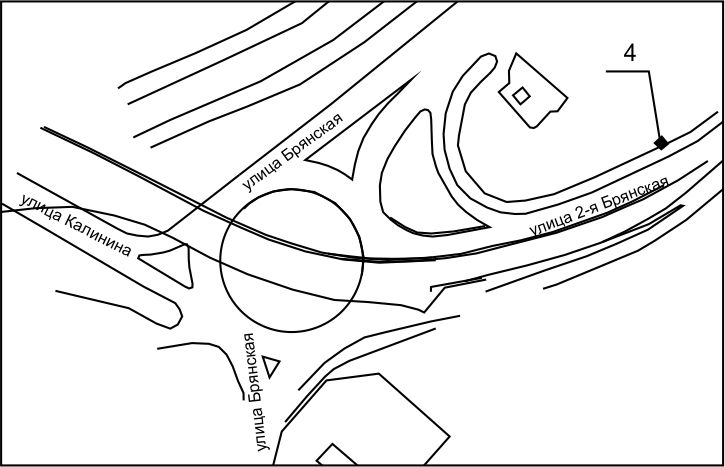 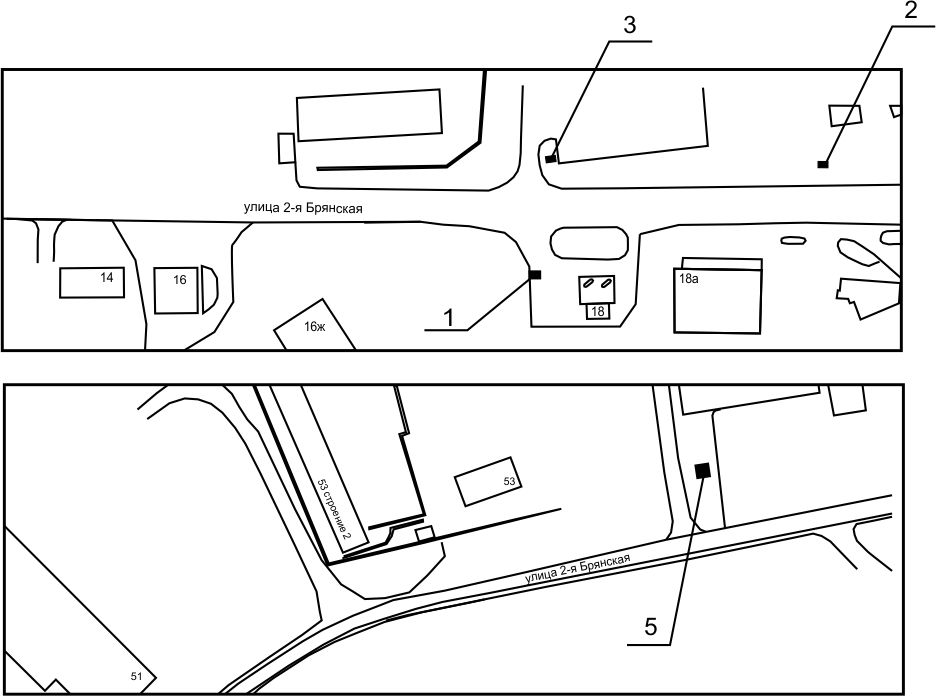 Примечание:Сведения о рекламных местах указываются в паспортах рекламных мест.».Номерна схемеАдрес рекламного местаТип конструкции1ул. 2-я Брянская, 18,  территория АГЗС «Терминалнефтегаз»щитовая конструкция с информационным полем размером 12,0 x 4,0 м (суперборд) на железобетонном фундаменте, двусторонняя;высота опоры от 4,5 до 11,0 м, выполняется из круглой трубы, обеспечивающей необходимую прочность конструкции, устанавливается под прямым углом к нижнему краю каркаса рекламной конструкции;опора суперборда может размещаться несимметрично относительно информационного поля со сдвигом в сторону проезжей части либо от нее2ул. 2-я Брянская, 45, напротив АЗСщитовая конструкция с информационным полем размером 6,0 x 3,0 м (щит) либо щитовая конструкция с размером информационного поля                6,0 x 3,2 м с автоматической сменой изображения (призматрон), на железобетонном фундаменте, двусторонняя;внешние габариты рекламной панели составляют не более 6,4 x 3,4 м;высота опоры от 4,5 до 7,0 м, устанавливается под прямым углом к нижнему краю каркаса рекламной конструкции, может размещаться несимметрично относительно информационного поля со сдвигом в сторону проезжей части либо от нее;опора выполняется из профиля прямоугольного или квадратного сечения размером не более 0,35 х 0,35 м или круглой трубы диаметром до 0,325 м3ул. 2-я Брянская, 45щитовая конструкция с информационным полем размером 6,0 x 3,0 м (щит) либо щитовая конструкция с размером информационного поля                 6,0 x 3,2 м с автоматической сменой изображения (призматрон), на железобетонном фундаменте, двусторонняя;внешние габариты рекламной панели составляют не более 6,4 x 3,4 м;высота опоры от 4,5 до 7,0 м, устанавливается под прямым углом к нижнему краю каркаса рекламной конструкции, может размещаться несимметрично относительно информационного поля со сдвигом в сторону проезжей части либо от нее;опора выполняется из профиля прямоугольного или квадратного сечения размером не более 0,35 х 0,35 м или круглой трубы диаметром                         до 0,325 м4ул. 2-я Брянская, в районе здания по ул. Маерчака, 66щитовая конструкция с информационным полем размером 12,0 x 4,0 м (суперборд) на железобетонном фундаменте, двусторонняя;высота опоры от 4,5 до 11,0 м, выполняется из круглой трубы, обеспечивающей необходимую прочность конструкции, устанавливается под прямым углом к нижнему краю каркаса рекламной конструкции;опора суперборда может размещаться несимметрично относительно информационного поля со сдвигом в сторону проезжей части либо от нее5ул. 2-я Брянская, 53гстела 2,0 м х 5,5 мФундамент должен быть заглублен и не должен выступать над уровнем земли.                                                                             